Objednávka č. 2024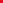 Odběratel:	Gočárova galerie		Dodavatel:	MANPHIRE, a.s.Zámek 3					Hybernská 1009/24530 02 Pardubice				110 00 Praha		IČ: 00085278					IČ: 03402100Objednávka ze dne: 23. 6. 2023Na základě předložené cenové nabídky, která je nedílnou součástí této objednávky, u Vás závazně objednáváme fotografické vybavení v celkové hodnotěDodávka do: 30. 6. 2023Cena celkem s DPH									272 046, 00 Kčrazítko a podpis dodavatele								razítko a podpis odběratele